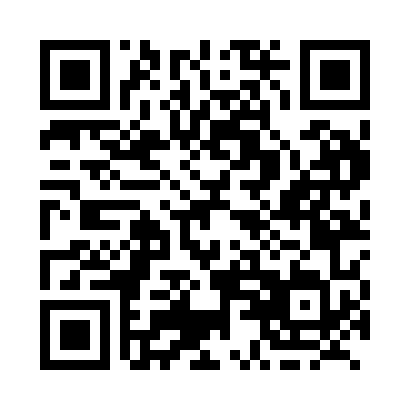 Prayer times for Atwater, Saskatchewan, CanadaWed 1 May 2024 - Fri 31 May 2024High Latitude Method: Angle Based RulePrayer Calculation Method: Islamic Society of North AmericaAsar Calculation Method: HanafiPrayer times provided by https://www.salahtimes.comDateDayFajrSunriseDhuhrAsrMaghribIsha1Wed3:285:2212:465:538:1110:052Thu3:255:2012:465:548:1310:083Fri3:235:1812:465:558:1410:104Sat3:205:1612:465:568:1610:135Sun3:175:1512:465:578:1710:156Mon3:145:1312:455:578:1910:187Tue3:125:1112:455:588:2010:218Wed3:095:1012:455:598:2210:239Thu3:065:0812:456:008:2310:2610Fri3:035:0612:456:018:2510:2911Sat3:015:0512:456:028:2610:3112Sun2:585:0312:456:038:2810:3413Mon2:555:0212:456:048:2910:3714Tue2:535:0012:456:058:3110:3815Wed2:524:5912:456:058:3210:3916Thu2:524:5812:456:068:3410:4017Fri2:514:5612:456:078:3510:4018Sat2:504:5512:456:088:3710:4119Sun2:504:5412:456:098:3810:4220Mon2:494:5212:466:108:3910:4321Tue2:494:5112:466:108:4110:4322Wed2:484:5012:466:118:4210:4423Thu2:474:4912:466:128:4310:4524Fri2:474:4812:466:138:4510:4525Sat2:464:4712:466:138:4610:4626Sun2:464:4612:466:148:4710:4727Mon2:464:4512:466:158:4810:4728Tue2:454:4412:466:168:4910:4829Wed2:454:4312:466:168:5010:4930Thu2:444:4212:476:178:5210:4931Fri2:444:4112:476:188:5310:50